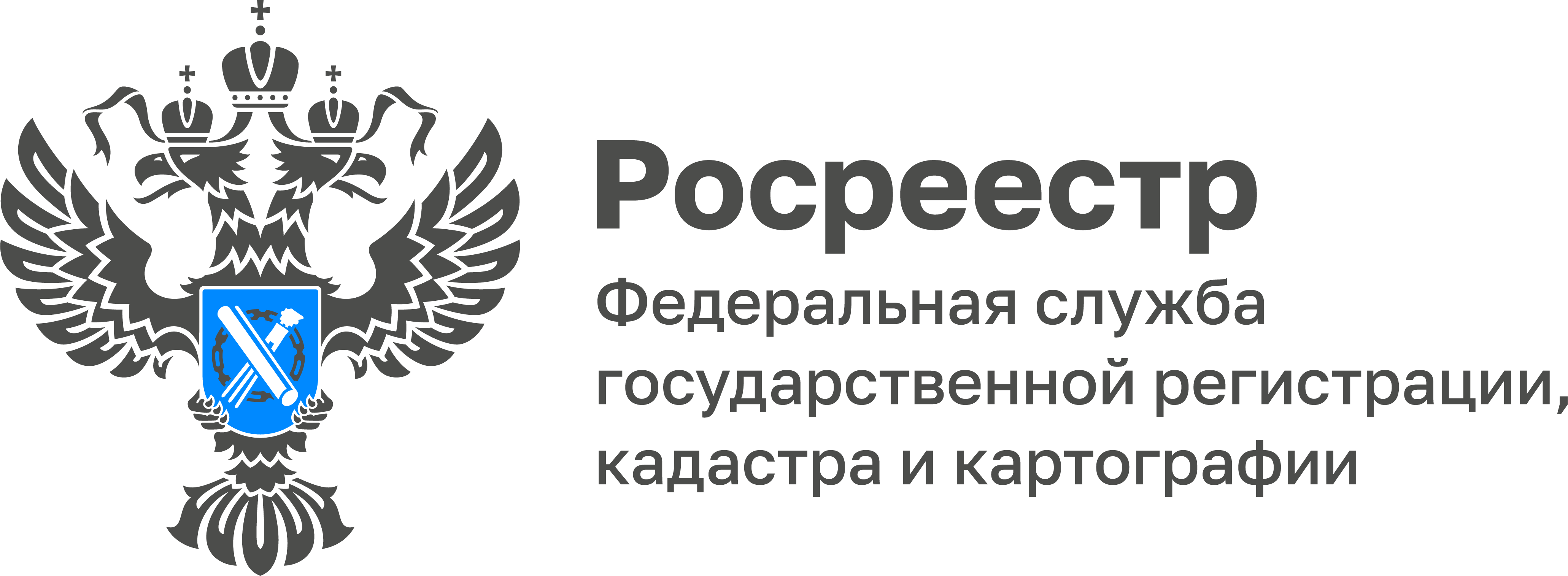 В Тульской области продолжается работа по наполнению реестра границ актуальными сведениямиВ Тульской области продолжается работа по внесению в Единый государственный реестр недвижимости (ЕГРН) актуальных и достоверных сведений. В регионе осуществляются мероприятия по наполнению ЕГРН сведениями о границах между субъектами Российской Федерации, муниципальных образований, населенных пунктов и территориальных зон, проводится пространственный анализ сведений ЕГРН на выявление пересечений с границами земельных участков, муниципальных образований, населенных пунктов, территориальных зон, лесничеств, сведения о которых содержатся в ЕГРН.Всего по состоянию на 1 января 2023 года по Тульской области в Едином государственном реестре недвижимости содержатся сведения о границах 103 муниципальных образований и 2 298 населенных пунктов из 
3 478, что составляет 100% от общего количества муниципальных образований и 66% населенных пунктов региона.Также в ЕГРН внесены границы между Тульской и Рязанской, Тульской и Липецкой, Тульской и Орловской, Тульской и Калужской областями, что составляет 80% от общего числа границ.«Наличие в ЕГРН информации о границах имеет важное значение, так как позволяет предотвратить земельные споры, нарушения в сфере земельных отношений, а также возникновение ошибок при предоставлении земельных участков», - рассказала заместитель руководителя Управления Росреестра по Тульской области Татьяна Трусова.Помимо этого, в ЕГРН уже содержатся сведения о 488 границах территориальных зон, 20 979 границах зон с особыми условиями использования территорий, 588 территориях объектов культурного наследия, 56 особо охраняемых природных территориях, 304 санитарно-защитных зонах, 456 зонах охраны объектов культурного наследия, 1 особой экономической зоне, 12 лесничествах, 66 береговых линиях (границах водных объектов), 86 водоохранных зонах, 83 прибрежных защитных полосах и 858 утвержденных проектах межевания территории.